ГУ «Территориальный центр социальногообслуживания населения Миорского района»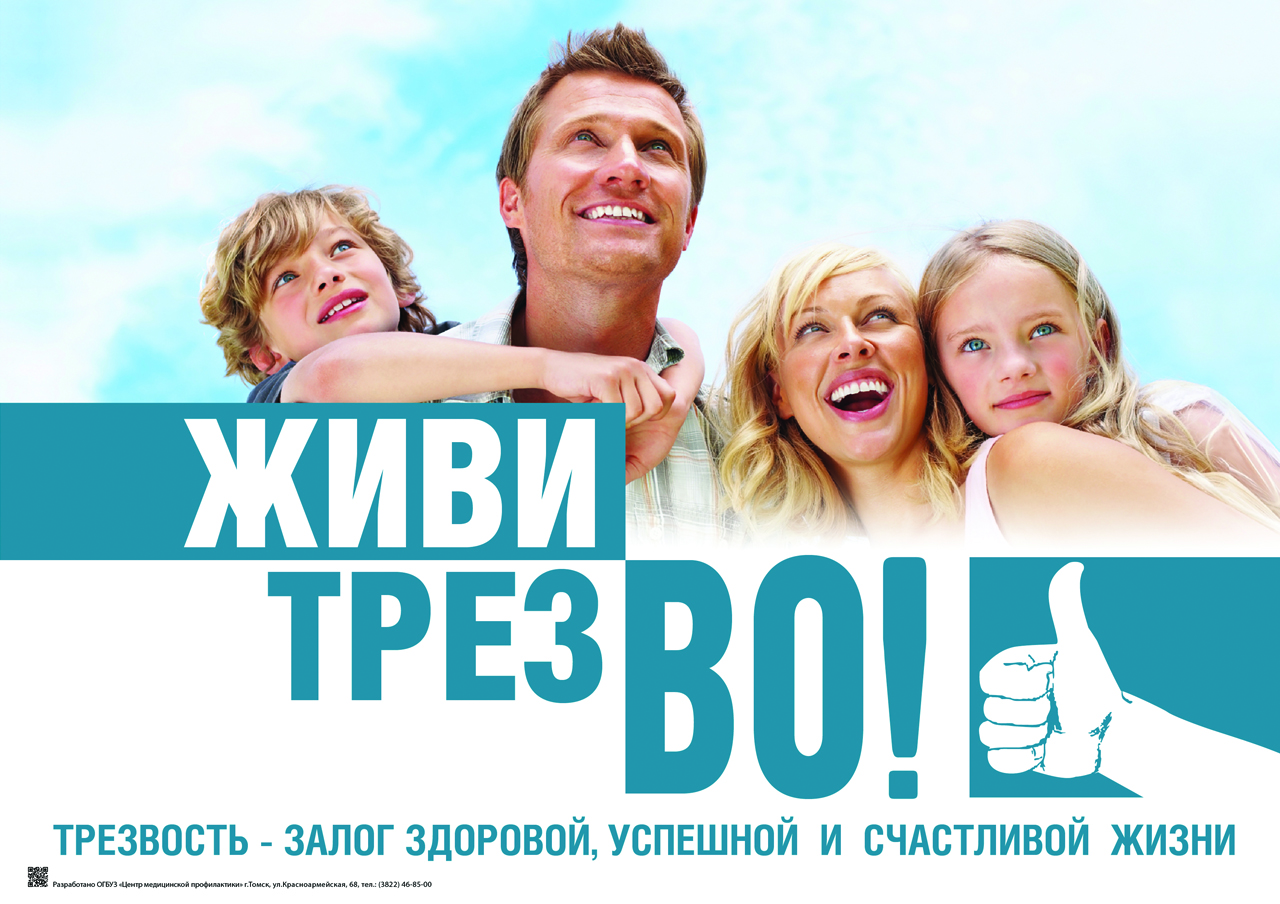 АЛКОГОЛИЗМ... Одно слово и множество проблем, сломанных судеб, мифов, стереотипов, слухов, вопросов.В чем природа алкогольной зависимости?Что делать, если в доме алкоголик?Возможно ли излечение от алкоголизма? Можно ли выбраться самостоятельно?Как правильно помочь?Где искать помощи?ИЩИТЕ ОТВЕТЫ! ПРОСИТЕ О ПОМОЩИ! 8 (02152) 5-27-44 телефон «Доверия»Сведения о реабилитационных центрах и иных субъектах, оказывающих помощь зависимым лицам в Республики БеларусьЗдесь окажут комплексную помощь с учетом потребностей и предпочтений обратившихся граждан